AESAP Program Deemed Process Flow Chart        AESAP Program Custom Process Flow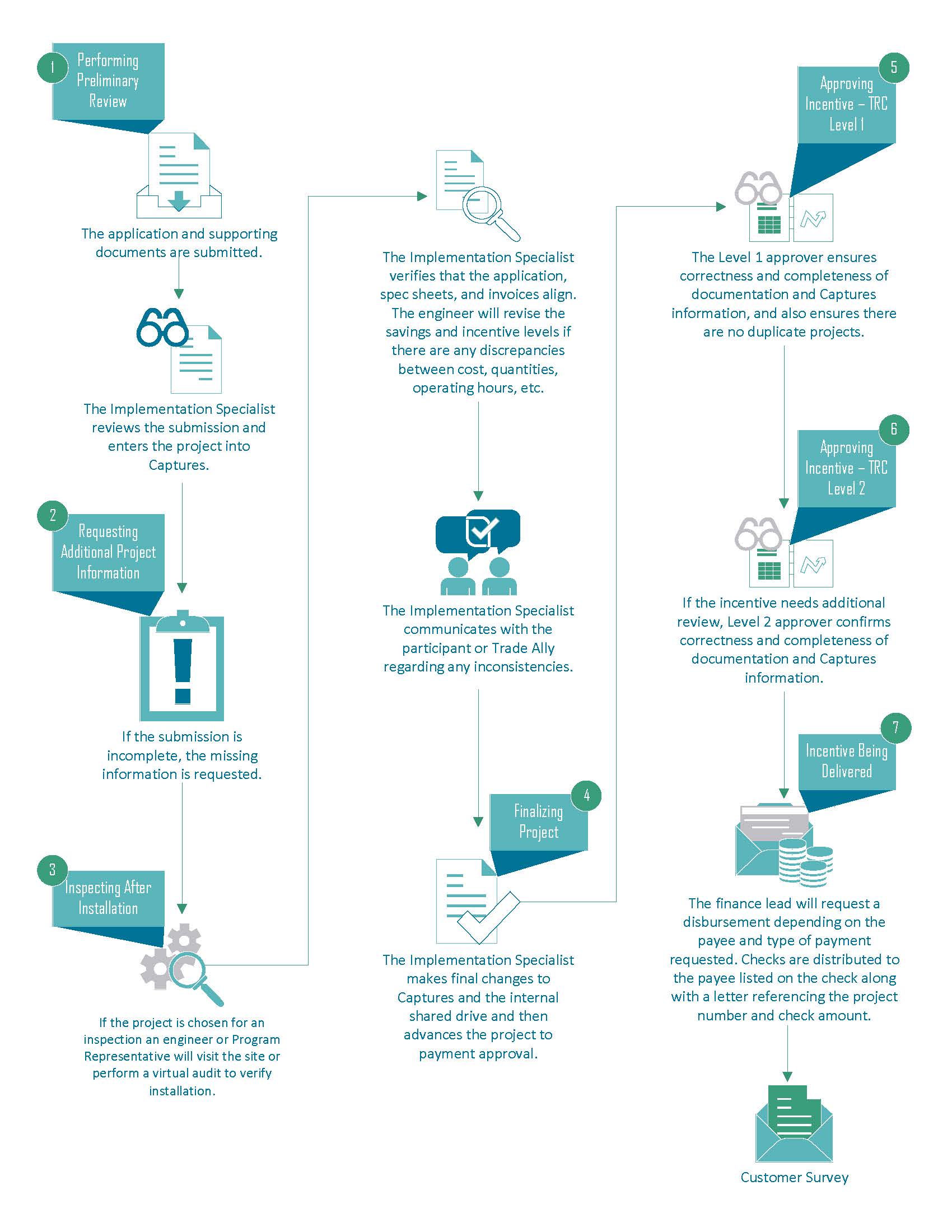 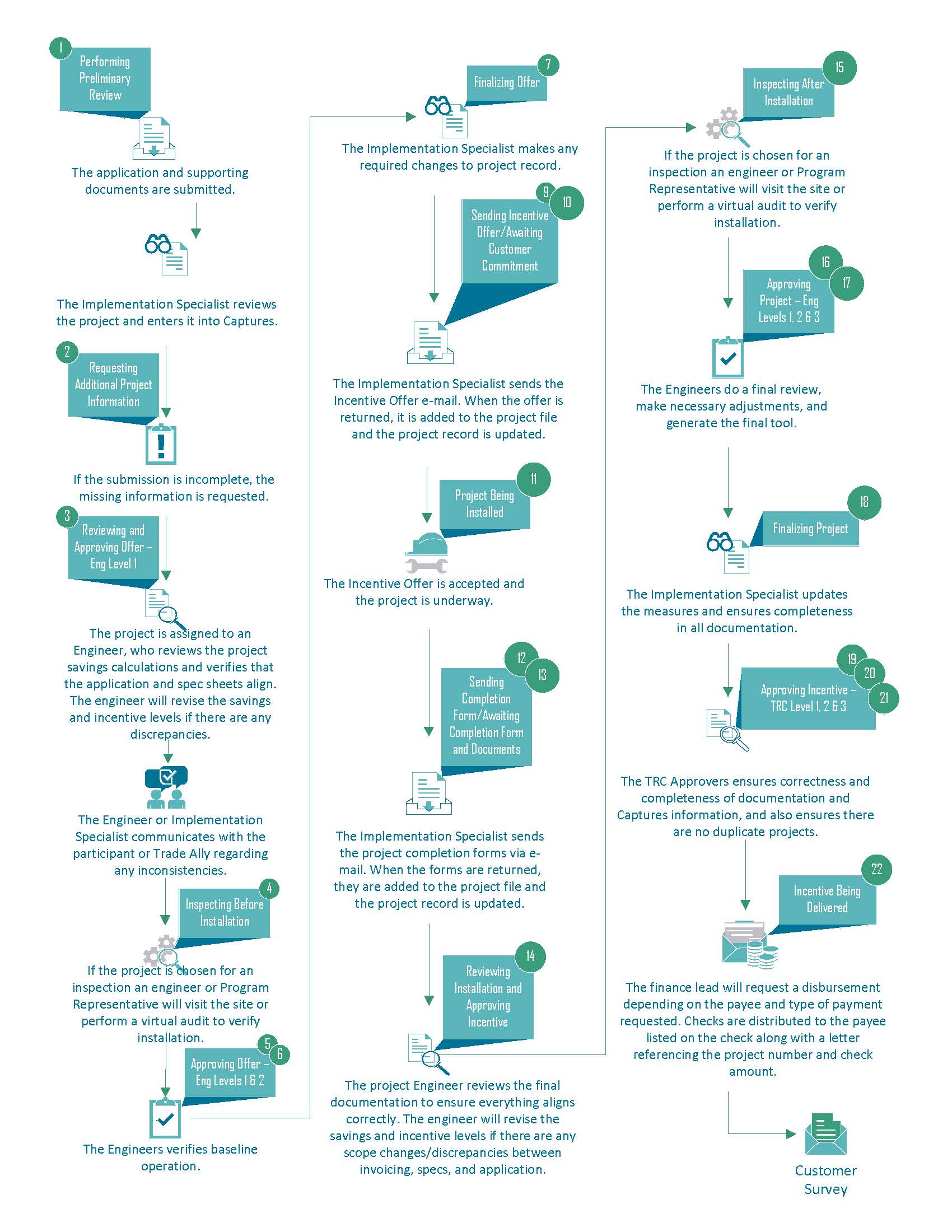 AESAP Program OBF Process Flow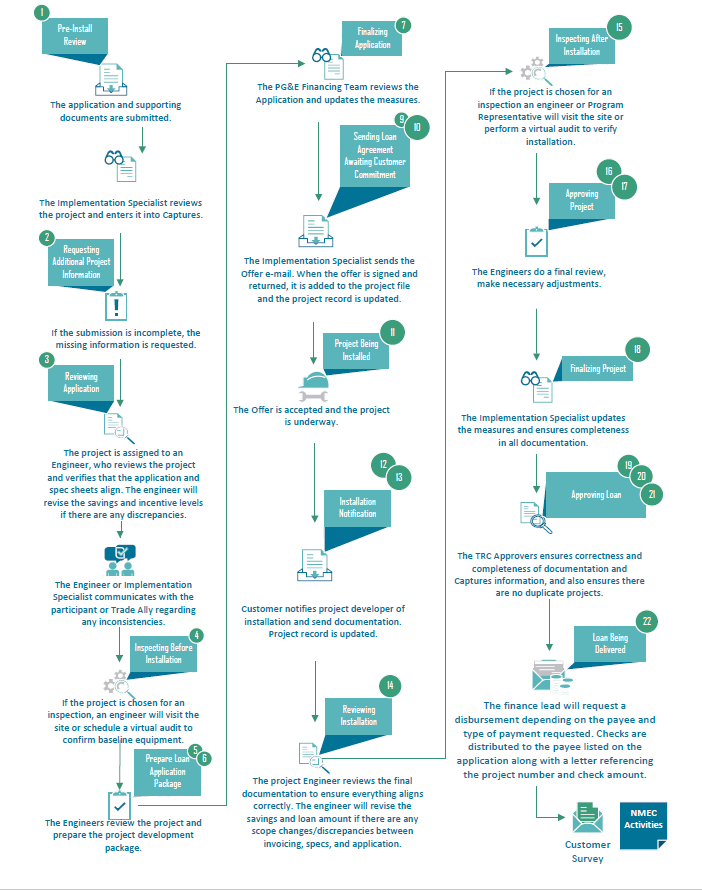 